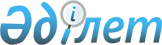 О внесении изменений в решение маслихата Есильского района Северо-Казахстанской области от 21 декабря 2016 года № 9/49 "О бюджете Есильского района Северо-Казахстанской области на 2017-2019 годы"Решение маслихита Есильского района Северо-Казахстанской области от 24 октября 2017 года № 20/102. Зарегистрировано Департаментом юстиции Северо-Казахстанской области 13 ноября 2017 года № 4363
      В соответствии со статьей 106, 109 Бюджетного Кодекса Республики Казахстан от 4 декабря 2008 года, подпунктом 1) пункта 1 статьи 6 Закона Республики Казахстан от 23 января 2001 года "О местном государственном управлении и самоуправлении в Республике Казахстан", маслихат Есильского района Северо-Казахстанской области РЕШИЛ:
      1. Внести в решение маслихата Есильского района Северо-Казахстанской области от 21 декабря 2016 года № 9/49 "О бюджете Есильского района Северо-Казахстанской области на 2017-2019 годы" (зарегистрировано в Реестре государственной регистрации нормативных правовых актов под № 4005, опубликовано 19 января 2017 года в Эталонном контрольном банке нормативных правовых актов Республики Казахстан) следующие изменения:
      пункт 1 изложить в следующей редакции:
      "1. Утвердить бюджет Есильского района Северо-Казахстанской области на 2017-2019 годы, согласно приложениям 1, 2, 3 соответственно, в том числе на 2017 год в следующих объемах:
      1) доходы 3 775 445,2 тысяч тенге;
      в том числе по:
      налоговым поступлениям 486 300 тысяч тенге;
      неналоговым поступлениям 6 511 тысяч тенге;
      поступлениям от продажи основного капитала 12 493 тысяч тенге;
      поступлениям трансфертов 3 270 141,2 тысяч тенге;
      2) затраты 3 833 698,8 тысяч тенге;
      3) чистое бюджетное кредитование 38 014 тысяч тенге;
      в том числе:
      бюджетные кредиты 57 859 тысяч тенге;
      погашение бюджетных кредитов 19 845 тысяч тенге;
      4) сальдо по операциям с финансовыми активами 0 тысяч тенге;
      в том числе:
      приобретение финансовых активов 0 тысяч тенге;
      поступления от продажи финансовых активов 
      государства                                      0 тысяч тенге;
      5) дефицит (профицит) бюджета - 96 267,6 тысяч тенге;
      6) финансирование дефицита 
      (использование профицита) бюджета 96 267,6 тысяч тенге;
      поступление займов 57 859 тысяч тенге;
      погашение займов 19 845 тысяч тенге;
      используемые остатки бюджетных средств 58 253,6 тысяч тенге.";
      Пункт 17 изложить в следующей редакции:
      "17. Утвердить резерв местного исполнительного органа Есильского района на 2017 год в сумме 9 834 тысяч тенге.";
      приложения 1, 4 к указанному решению изложить в редакции согласно приложениям 1, 2 к настоящему решению.
      2. Настоящее решение вступает в действие с 1 января 2017 года. Бюджет Есильского района на 2017 год
      продолжение таблицы Перечень бюджетных программ по сельским округам на 2017 год
					© 2012. РГП на ПХВ «Институт законодательства и правовой информации Республики Казахстан» Министерства юстиции Республики Казахстан
				
      Председатель сессии

      маслихата Есильского района

      Северо-Казахстанской области

Д.Калиев

      Секретарь

      маслихата Есильского района

      Северо-Казахстанской области

А.Бектасова
Приложение 1к решению маслихата Есильского района Северо-Казахстанской области от 24 октября 2017 года № 20/102Приложение 1к решению маслихата Есильского района Северо-Казахстанской области от 21 декабря 2016 года № 9/49
Категория
класс
подкласс
Наименование
Сумма (тысяч тенге) 2017 год
Доходы
3 775 445,2
1
Налоговые поступления
486 300
1
Подоходный налог
44 000
2
Индивидуальный подоходный налог
44 000
3
Социальный налог
185 000
1
Социальный налог
185 000
4
Налоги на собственность
83 927
1
Налоги на имущество
38 870
3
Земельный налог
5 380
4
Налог на транспортные средства 
36 977
5
Единый земельный налог
2 700
5
Внутренние налоги на товары, работы и услуги
112 997
2
Акцизы
1 850
3
Поступления за использование природных и других ресурсов
98 000
4
Сборы за ведение предпринимательской и профессиональной деятельности
13 147
8
Обязательные платежи, взимаемые за совершение юридически значимых действий и (или) выдачу документов уполномоченными на то государственными органами или должностными лицами
60 376
1
Государственная пошлина
60 376
2
Неналоговые поступления
6 511
1
Доходы от государственной собственности
1 412
5
Доходы от аренды имущества, находящегося в коммунальной собственности
1 156
9
Прочие доходы от государственной собственности
256
2
Поступления от реализации товаров (работ, услуг) государственными учреждениями, финансируемыми из государственного бюджета
218
1
Поступления от реализации товаров (работ, услуг) государственными учреждениями, финансируемыми из государственного бюджета
218
4
Штрафы, пени, санкции, взыскания, налагаемые государственными учреждениями, финансируемыми из государственного бюджета, а также содержащимися и финансируемыми из бюджета (сметы расходов) Национального Банка Республики Казахстан
1 155
1
Штрафы, пени, санкции, взыскания, налагаемые государственными учреждениями, финансируемыми из государственного бюджета, а также содержащимися и финансируемыми из бюджета (сметы расходов) Национального Банка Республики Казахстан, за исключением поступлений от организаций нефтяного сектора
1 155
6
Прочие неналоговые поступления
3 726
1
Прочие неналоговые поступления
3 726
3
Поступления от продажи основного капитала
12 493
1
Продажа государственного имущества, закрепленного за государственными учреждениями
985
1
Продажа государственного имущества, закрепленного за государственными учреждениями
985
3
Продажа земли и нематериальных активов
11 508
1
Продажа земли
11 508
4
Поступления трансфертов 
3 270 141,2
2
Трансферты из вышестоящих органов государственного управления
3 270 141,2
2
Трансферты из областного бюджета
3 270 141,2
Функциональная группа
Администратор бюджетных программ
Программа
Наименование
Сумма (тысяч тенге) 2017 год
II. Затраты
3 833 698,8
1
Государственные услуги общего характера
358 664,1
112
Аппарат маслихата района (города областного значения)
16 376
001
Услуги по обеспечению деятельности маслихата района (города областного значения)
16 376
122
Аппарат акима района (города областного значения)
109 956,1
001
Услуги по обеспечению деятельности акима района (города областного значения)
102 386,1
003
Капитальные расходы государственного органа
7 570
123
Аппарат акима района в городе, города районного значения, поселка, села, сельского округа
184 953
001
Услуги по обеспечению деятельности акима района в городе, города районного значения, поселка, села, сельского округа.
177 032
022
Капитальные расходы государственного органа
4 717
032
Капитальные расходы подведомственных государственных учреждений и организаций
3 204
458
Отдел жилищно- коммунального хозяйства, пассажирского транспорта и автомобильных дорог района ( города областного значения)
19 630
001
Услуги по реализации государственной политики на местном уровне в области жилищно-коммунального хозяйства, пассажирского транспорта и автомобильных дорог
16 544
013
Капитальные расходы государственного органа
3 086
459
Отдел экономики и финансов района (города областного значения)
27 749
001
Услуги по реализации государственной политики в области формирования и развития экономической политики, государственного планирования, исполнения бюджета и управления коммунальной собственностью района (города областного значения)
27 249
003
Проведение оценки имущества в целях налогооблажения
0
010
Приватизация, управление коммунальным имуществом, постприватизационная деятельность и регулирование споров, связанных с этим
500
2
Оборона
10 129
122
Аппарат акима района (города областного значения)
10 129
005
Мероприятия в рамках исполнения всеобщей воинской обязанности 
6 877
006
Предупреждение и ликвидация чрезвычайных ситуаций масштаба района (города областного значения)
2 670
007
Мероприятия по профилактике и тушению степных пожаров районного (городского) масштаба, а также пожаров в населенных пунктах, в которых не созданы органы государственной противопожарной службы
582
3
Общественный порядок, безопасность, правовая, судебная, уголовно- исполнительная деятельность
784
458
Отдел жилищно-коммунального хозяйства, пассажирского транспорта и автомобильных дорог района (города областного значения)
784
021
Обеспечение безопасности дорожного движения в населенных пунктах
784
4
Образование
2 452 076,5
123
Аппарат акима района в городе, города районного значения, поселка, села, сельского округа
2 763
005
Организация бесплатного подвоза учащихся до школы и обратно в сельской местности
2 763
464
Отдел образования района (города областного значения) 
2 414 313,5
009
Обеспечение деятельности организаций дошкольного воспитания и обучения
63 936
040
Реализация государственного образовательного заказа в дошкольных организациях образования
168 193
015
Ежемесячные выплаты денежных средств опекунам (попечителям) на содержание ребенка - сироты (детей-сирот), и ребенка(детей), оставшегося без попечения родителей 
6 807
029
Обследование психического здоровья детей и подростков и оказание психолого-медико-педагогической консультативной помощи населению
13 734
003
Общеобразовательное обучение
2 041 742,5
006
Дополнительное образование для детей 
34 407
001
Услуги по реализации государственной политики на местном уровне в области образования
14 700
012
Капитальные расходы государственного органа
66
067
Капитальные расходы подведомственных государственных учреждений и организаций
35 556
004
Информатизация системы образования в государственных учреждениях образования района (города областного значения)
1 351
005
Приобретение и доставка учебников, учебно-методических комплексов для государственных учреждений образования района (города областного значения)
33 821
465
Отдел физической культуры и спорта района (города областного значения)
35 000
017
Дополнительное образование для детей и юношества по спорту
35 000
6
Социальная помощь и социальное обеспечение 
221 278
451
Отдел занятости и социальных программ района (города областного значения)
185 404
002
Программа занятости
62 648
004
Оказание социальной помощи на приобретение топлива специалистам здравоохранения, образования, социального обеспечения, культуры, спорта и ветеринарии в сельской местности в соответствии с законодательством Республики Казахстан
5 810
005
Государственная адресная социальная помощь
2 695
007
Социальная помощь отдельным категориям нуждающихся граждан по решениям местных представительных органов
11 534
014
Оказание социальной помощи нуждающимся гражданам на дому
56 512
016
Государственные пособия на детей до 18 лет
2 184
017
Обеспечение нуждающихся инвалидов обязательными гигиеническими средствами и предоставление услуг специалистами жестового языка, индивидуальными помощниками в соответствии с индивидуальной программой реабилитации инвалида
14 494
023
Обеспечение деятельности центров занятости населения
17 035
025
Внедрение обусловленной денежной помощи по проекту "Өрлеу"
12 492
464
Отдел образования района (города областного значения)
5 275
008
Социальная поддержка обучающихся и воспитанников организаций образования очной формы обучения в виде льготного проезда на общественном транспорте (кроме такси) по решению местных представительных органов
2 080
030
Содержание ребенка (детей), переданного патронатным воспитателям
2 209
031
Государственная поддержка по содержанию детей-сирот и детей, оставшихся без попечения родителей, в детских домах семейного типа и приемных семьях
986
451
Отдел занятости и социальных программ района (города областного значения)
30 165
001
Услуги по реализации государственной политики на местном уровне в области обеспечения занятости и реализации социальных программ для населения
28 297
011
Оплата услуг по зачислению, выплате и доставке пособий и других социальных выплат
429
010
Материальное обеспечение детей-инвалидов, воспитывающихся и обучающихся на дому
1 439
458
Отдел жилищно-коммунального хозяйства, пассажирского транспорта и автомобильных дорог района ( города областного значения).
434
050
Реализация Плана мероприятий по обеспечению прав и улучшению качества жизни инвалидов в Республике Казахстан на 2012-2018 годы
434
7
Жилищно-коммунальное хозяйство
262 219,7
123
Аппарат акима района в городе, города районного значения, поселка, села, сельского округа
3 084
010
Содержание мест захоронений и погребение безродных
183
011
Благоустройство и озеленение населенных пунктов
2 901
458
Отдел жилищно-коммунального хозяйства, пассажирского транспорта и автомобильных дорог района ( города областного значения).
38 574
012
Функционирование системы водоснабжения и водоотведения
4 711
015
Освещение улиц в населенных пунктах
20 461
016
Обеспечение санитарии населенных пунктов
2 278
018
Благоустройство и озеленение населенных пунктов
5 700
028
Развитие коммунального хозяйства
5 424
472
Отдел строительства, архитектуры и градостроительства района (города областного значения)
220 561,7
003
Проектирование, строительство, реконструкция жилья коммунального жилищного фонда
5 848
072
Строительство служебного жилища, развитие инженерно-коммуникационной инфраструктуры и строительство, достройка общежитий для молодежи в рамках Программы развития продуктивной занятости и массового предпринимательства.
214 713,7
8
Культура, спорт, туризм и информационное пространство
154 025
123
Аппарат акима района в городе, города районного значения, поселка, села, сельского округа
22 223
006
Поддержка культурно-досуговой работы на местном уровне
22 223
465
Отдел физической культуры и спорта района (города областного значения)
7 913
006
Проведение спортивных соревнований на районном (города областного значения) уровне
801
007
Подготовка и участие членов сборных команд района (города областного значения) по различным видам спорта на областных спортивных соревнованиях
7 112
455
Отдел культуры и развития языков района (города областного значения)
75 796
003
Поддержка культурно- досуговой работы 
30 002
006
Функционирование районных (городских) библиотек
45 319
007
 Развитие государственного языка и других языков народа Казахстана
475
456
Отдел внутренней политики района (города областного значения)
7 487
002
Услуги по проведению государственной информационной политики 
7 487
455
Отдел культуры и развития языков района (города областного значения)
15 028
001
Услуги по реализации государственной политики на местном уровне в области развития языков и культуры
8 528
032
Капитальные расходы подведомственных государственных учреждений и организаций
6 500
456
Отдел внутренней политики района (города областного значения)
16 691
001
Услуги по реализации государственной политики на местном уровне в области информации, укрепления государственности и формирования социального оптимизма граждан
12 484
003
Реализация мероприятий в сфере молодежной политики
4 207
465
Отдел физической культуры и спорта района (города областного значения)
8 887
001
Услуги по реализации государственной политики на местном уровне в сфере физической культуры и спорта
7 687
032
Капитальные расходы подведомственных государственных учреждений и организаций
1 200
10
Сельское, водное, лесное, рыбное хозяйство, особо охраняемые природные территории, охрана окружающей среды и животного мира, земельные отношения.
119 050
459
Отдел экономики и финансов района (города областного значения)
17 562
099
Реализация мер по оказанию социальной поддержки специалистов
17 562
462
Отдел сельского хозяйства района (города областного значения)
22 811
001
Услуги по реализации государственной политики на местном уровне в сфере сельского хозяйства
22 811
473
Отдел ветеринарии района (города областного значения)
64 099
001
Услуги по реализации государственной политики на местном уровне в сфере ветеринарии
9 415
006
Организация санитарного убоя больных животных
150
007
Организация отлова и уничтожения бродячих собак и кошек
1 336
008
Возмещение владельцам стоимости взымаемых и уничтожаемых больных животных, продуктов и сырья животного происхождения
0
009
Проведение профилактических мероприятий против энзоотических болезней животных
1 418
010
Проведение мероприятий по идентификации сельскохозяйственных животных
2 000
011
Проведение противоэпизоотических мероприятий
49 780
463
Отдел земельных отношений района (города областного значения)
14 578
001
Услуги по реализации государственной политики в области регулирования земельных отношений на территории района (города областного значения)
11 488
007
Капитальные расходы государственного органа
3 090
11
Промышленность, архитектурная, градостроительная и строительная деятельность
37 396
472
Отдел строительства, архитектуры и градостроительства района (города областного значения)
37 396
001
Услуги по реализации государственной политики в области строительства, архитектуры и градостроительства на местном уровне
11 896
015
Капитальные расходы государственного органа
25 500
12
Транспорт и коммуникации. Автомобильный транспорт 
162 988
458
Отдел жилищно- коммунального хозяйства, пассажирского транспорта и автомобильных дорог района ( города областного значения).
162 988
023
Обеспечение функционирования автомобильных дорог 
162 988
13
Прочие
44 205
469
Отдел предпринимательства района (города областного значения)
10 366
001
Услуги по реализации государственной политики на местном уровне в области развития предпринимательства и промышленности
10 366
123
Аппарат акима района в городе, города районного значения, поселка, села, сельского округа
20 730
040
Реализация мер по содействию экономическому развитию регионов в рамках Программы "Развитие регионов" 
20 730
458
Отдел жилищно- коммунального хозяйства, пассажирского транспорта и автомобильных дорог района ( города областного значения).
3 275
040
Реализация мер по содействию экономическому развитию регионов в рамках Программы "Развитие регионов" 
3 275
459
Отдел экономики и финансов района (города областного значения)
9 834
012
Резерв местного исполнительного органа района (города областного значения)
9 834
15
Трансферты
10 883,5
459
Отдел экономики и финансов района (города областного значения)
10 883,5
006
Возврат неиспользованных (недоиспользованных) целевых трансфертов
8 809,4
051
Трансферты органам местного самоуправления
2 065
054
Возврат сумм неиспользованных (недоиспользованных) целевых трансфертов, выделенных из республиканского бюджета за счет целевого трансферта из Национального фонда Республики Казахстан
9,1
III.Чистое бюджетное кредитование
III.Чистое бюджетное кредитование
III.Чистое бюджетное кредитование
III.Чистое бюджетное кредитование
38 014
Бюджетные кредиты
57 859
Функциональная группа
Администратор бюджетных программ
Программа
Наименование
Сумма (тысяч тенге) 2017 год
10
Сельское, водное, лесное, рыбное хозяйство, особо охраняемые природные территории, охрана окружающей среды и животного мира, земельные отношения.
57 859
459
Отдел экономики и финансов района (города областного значения)
57 859
018
Бюджетные кредиты для реализации мер социальной поддержки специалистов
57 859
Погашение бюджетных кредитов
19 845
категория 
класс 
подкласс 
Наименование
Сумма (тысяч тенге) 2017 год
5
Погашение бюджетных кредитов
19 845
01
Погашение бюджетных кредитов
19 845
1
Погашение бюджетных кредитов, выданных из государственного бюджета
19 845
IV Сальдо по операциям с финансовыми активами 
0
Приобретение финансовых активов
0
категория 
класс 
подкласс 
Наименование
Сумма (тысяч тенге) 2017 год
6
Поступления от продажи финансовых активов государства 
0
01
Поступления от продажи финансовых активов государства 
0
1
Поступления от продажи финансовых активов государства внутри страны
0
 V Дефицит (профицит ) бюджета 
-96 267,6
 V І Финансирование дефицита (использование профицита бюджета )
96 267,6
7
Поступление займов
57 859
1
Внутренние государственные займы
57 859
2
Договоры займа
57 859
Функциональная группа
Администратор бюджетных программ
Программа
Наименование
Сумма (тысяч тенге) 2017 год
16
Погашение займов
19 845
459
Отдел экономики и финансов района (города областного значения)
19 845
005
Погашение долга местного исполнительного органа перед вышестоящим бюджетом
19 845
8
Используемые остатки бюджетных средств
58 253,6
1
Остатки бюджетных средств
58 253,6
1
Свободные остатки бюджетных средств
58 253,6Приложение 2к решению маслихата Есильского района Северо-Казахстанской области от 24 октября 2017 года № 20/102Приложение 4к решению маслихата Есильского района Северо-Казахстанской области от 21 декабря 2016 года №9/49
Функциональная группа
Администратор бюджетных программ
Программа
Наименование
Сумма (тысяч тенге) 2017 год
01
Государственные услуги общего характера
184 953
123
Аппарат акима района в городе, города районного значения, поселка, села, сельского округа
184 953
001
Услуги по обеспечению деятельности акима района в городе, города районного значения, поселка,села, сельского округа
177 032
в том числе: Алматинский сельский округ
8 590
Амангельдинский сельский округ
9 265
Бескудукский сельский округ
10 376
Булакский сельский округ
9 810
Волошинский сельский округ
10 250
Заградовский сельский округ
12 194
Заречный сельский округ
12 723
Ильинский сельский округ
10 663
Корнеевский сельский округ
11 375
Николаевский сельский округ
11 469
Петровский сельский округ
8 608
Покровский сельский округ
11 233
Спасовский сельский округ
8 486
Тарангульский сельский округ
9 893
Явленский сельский округ
21 849
Ясновский сельский округ
10 248
022
Капитальные расходы государственного органа
4 717
в том числе: Булакский сельский округ
3 116
Явленский сельский округ
1 601
032
Капитальные расходы подведомственных учреждений и организаций
3 204
Ясновский сельский дом культуры
3 204
4
Образование
2 763
123
Аппарат акима района в городе, города районного значения, поселка, села, сельского округа
2 763
005
Организация бесплатного подвоза учащихся до школы и обратно в сельской местности
2 763
в том числе:
Амангельдинский сельский округ
600
Покровский сельский округ
574
Тарангульский сельский округ
963
Бескудукский сельский округ
626
7
Жилищно-коммунальное хозяйство
3 084
123
Аппарат акима района в городе, города районного значения, поселка, села, сельского округа
3 084
010
Содержание мест захоронений и погребение безродных
183
в том числе: Явленский сельский округ
183
011
Благоустройство и озеленение населенных пунктов
2 901
в том числе: Явленский сельский округ
2 901
8
Культура, спорт, туризм и информационное пространство
22 223
123
Аппарат акима района в городе, города районного значения, поселка, села, сельского округа
22 223
006
Поддержка культурно-досуговой работы на местном уровне
22 223
Корнеевский сельский дом культуры
12 518
Ясновский сельский дом культуры
9705
13
Прочие
20 730
123
Аппарат акима района в городе, города районного значения, поселка, села, сельского округа
20 730
040
Реализация мер по содействию экономическому развитию регионов в рамках Программы "Развитие регионов"
20 730
в том числе: Алматинский сельский округ
240
Амангельдинский сельский округ
240
Бескудукский сельский округ
250
Булакский сельский округ
250
Волошинский сельский округ
250
Заградовский сельский округ
0
Заречный сельский округ
2 350
Ильинский сельский округ
250
Корнеевский сельский округ
3 987
Николаевский сельский округ
250
Петровский сельский округ
226
Покровский сельский округ
5 762
Спасовский сельский округ
250
Тарангульский сельский округ
250
Ясновский сельский округ
250
Явленский сельский округ
5 925